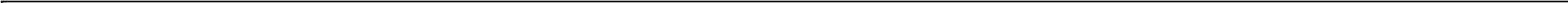 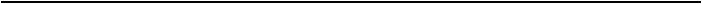 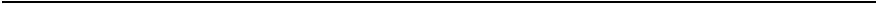 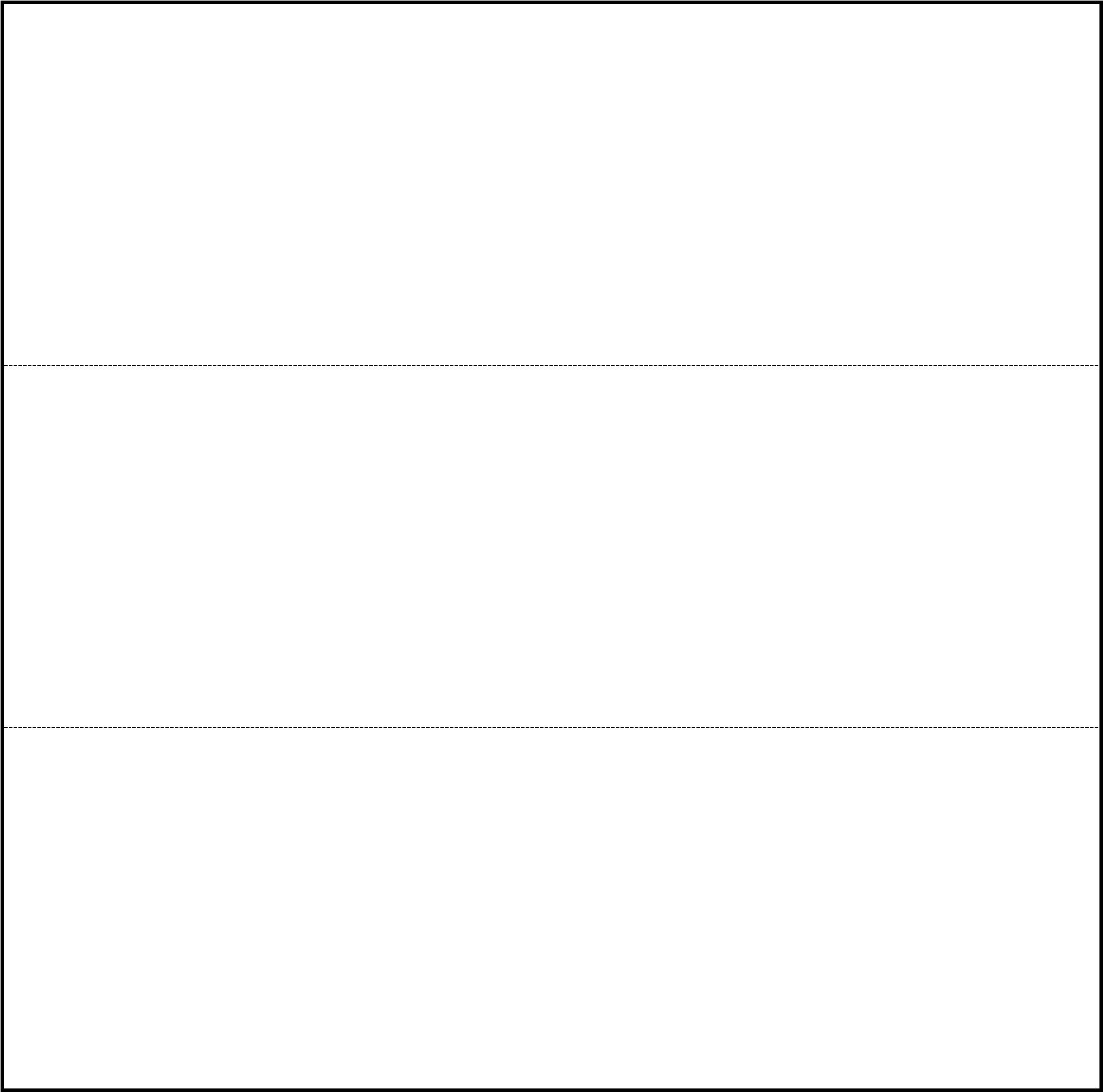 埼玉県立大学大学院保健医療福祉学研究科　　保健医療福祉学専攻  博士後期課程出願前相談票この面談票は、 出願前に行う志望する分野の担当教員との面談に際し使用します。 面談当日に持参するか、 担当教員から指示がある場合は事前に電子メール・ＦＡＸ等で提出してください。年         月          日希望する研究テーマ  など質問事項連絡先 
（日中確実に 
連絡がつく所 
を２か所お書 
きください）
 
①　〒　　　　　　　　　　　　　　　　　　　　　　tel              （         ）② 〒                           tel              （         ） ③メールアドレス：
